Iniciativa con Proyecto de Decreto, por el que se adiciona el artículo 120 bis a la Constitución Política del Estado Libre y Soberano de Coahuila de Zaragoza.Con el objeto de establecer el derecho de niñas, niños y adolescentes al uso de las nuevas tecnologías en su formación académica.Planteada por la Diputada Lilia Isabel Gutiérrez Burciaga, del Grupo Parlamentario “Gral. Andrés S. Viesca”, del Partido Revolucionario Institucional, conjuntamente con las demás Diputadas y Diputados que la suscriben.Fecha de Lectura de la Iniciativa: 21 de Mayo de 2020.Turnada a la Comisión de Gobernación, Puntos Constitucionales y Justicia.Lectura del Dictamen: 05 de Octubre de 2020.Lectura de la Declaratoria:Decreto No. Publicación en el Periódico Oficial del Gobierno del Estado: INICIATIVA CON PROYECTO DE DECRETO QUE PRESENTAN LAS DIPUTADAS Y DIPUTADOS DEL GRUPO PARLAMENTARIO “GRAL. ANDRÉS S. VIESCA” DEL PARTIDO REVOLUCIONARIO INSTITUCIONAL, POR CONDUCTO DE LA DIPUTADA LILIA ISABEL GUTIÉRREZ BURCIAGA, POR EL QUE SE ADICIONA EL ARTÍCULO 120 BIS A LA CONSTITUCIÓN POLÍTICA DEL ESTADO LIBRE Y SOBERANO DE COAHUILA DE ZARAGOZA, CON EL OBJETO DE ESTABLECER EL DERECHO DE NIÑAS, NIÑOS Y ADOLESCENTES AL USO DE LAS NUEVAS TECNOLOGÍAS EN SU FORMACIÓN ACADÉMICA.H. PLENO DEL CONGRESO DEL ESTADODE COAHUILA DE ZARAGOZAP R E S E N T E.-La suscrita Diputada Lilia Isabel Gutiérrez Burciaga, del Grupo Parlamentario “Gral. Andrés S. Viesca”, del Partido Revolucionario Institucional, en el ejercicio de las facultades que nos confieren el Artículo 59 Fracción I de la Constitución Política del Estado de Coahuila de Zaragoza, así como los artículos 21 Fracción IV, 152 Fracción I y demás aplicables de la Ley Orgánica del Congreso del Estado Independiente, Libre y Soberano de Coahuila de Zaragoza, nos permitimos someter a consideración de este Honorable Pleno del Congreso del Estado, la presente iniciativa con proyecto de decreto por el que se adiciona el artículo 120 bis a la Constitución Política del Estado Libre y Soberano de Coahuila de Zaragoza, conforme a la siguiente:E X P O S I C I O N   D E   M O T I V O SEl rápido desarrollo tecnológico de las últimas décadas, ha permitido que se desarrollen sociedades cada vez más interconectadas. El motor de las nuevas “sociedades de la información” es justamente el uso de las nuevas Tecnologías de la Información y comunicación (TICs). Existe una clara relación entre el desarrollo de las nuevas tecnologías y el camino que toma cada sociedad.Cada vez resulta más común ver la implementación de las TICs en diversos ámbitos de la vida cotidiana. La administración pública, la medicina, la industria automotriz, la ingeniería, la docencia, entre muchas otras áreas, utilizan los avances tecnológicos que diariamente desarrollan científicos de todo el mundo.Por ejemplo, desde la década de 1990, con una industria de nuevas tecnologías en pleno crecimiento y centros urbanos cada vez más poblados, el impulso de la tecnología ha facilitado y abierto nuevos horizontes sobre las ciudades. Las ciudades inteligentes o Smart cities están íntimamente relacionadas con el uso de las tecnologías y las poderosas herramientas que ofrece.Todas las definiciones de ciudades inteligentes afirman que gracias a la aplicación de las Tecnologías de la Información y la Comunicación (TIC) se mejora la calidad de vida de sus habitantes y se asegura un desarrollo económico, social y ambiental sostenible. De esta manera, hoy se pueden solucionar problemas públicos con el uso de las TIC. Se ha descrito a éstas, como un mecanismo para que los países en vías de desarrollo puedan vencer etapas del mismo desarrollo, alcanzar un mayor crecimiento económico y ser un instrumento para generar mayores ingresos para la población.En nuestro país, en 2013, se agregó un tercer párrafo al artículo 6 de la Carta Magna, el cual menciona:“El Estado garantizará el derecho de acceso a las tecnologías de la información y comunicación, así como a los servicios de radiodifusión y telecomunicaciones, incluido el de banda ancha e internet. Para tales efectos, el Estado establecerá condiciones de competencia efectiva en la prestación de dichos servicios.”Con esta adición a nuestra Constitución, se le exige al Estado, en todos sus ámbitos, a garantizar que todos los habitantes del país tengan acceso libre a las plataformas tecnológicas como el internet. De esta forma, se permite un acercamiento entre las autoridades gubernamentales y sus gobernados, además, se libera un mecanismo para la solución de problemas públicos.También en nuestro país, la Ley General de los Derechos de Niñas, Niños y Adolescentes, formula que toda la niñez y juventud del país tiene derecho a las TICs, siguiendo lo dictado en la Convención sobre los Derechos del Niño, en donde se reconoce que niñas, niños y adolescentes tienen derecho a buscar, recibir y difundir información e ideas de todo tipo, por cualquier medio que ellos(as) elijan, y esto incluye a las TICs.Para dimensionar la penetración de las TICs en el país, el Instituto Nacional de Estadística, Geografía e Informática (INEGI) realiza la Encuesta Nacional sobre Disponibilidad y Uso de Tecnologías de la Información en los Hogares (ENDUTIH). Según esta encuesta, en 2018 el 65.8% de la población de seis años o más en México, es usuaria de Internet y 18.3 millones de hogares (52.9% del total nacional) disponen de conexión a Internet.El avance de la implementación de ciertas TICs en los hogares, como aquellos con acceso a computadora, ha ido creciendo en México. Según datos de la ENDUTIH, nuestro país pasó de tener un 11% de hogares con acceso a algún tipo de computador en 2001, a 44.88% de hogares en 2018. Lo mismo sucede con el acceso a internet, en 2001 apenas el 6% de la población tenía acceso a esta tecnología, mientras que en 2018 esa cifra ascendió a 52.9%.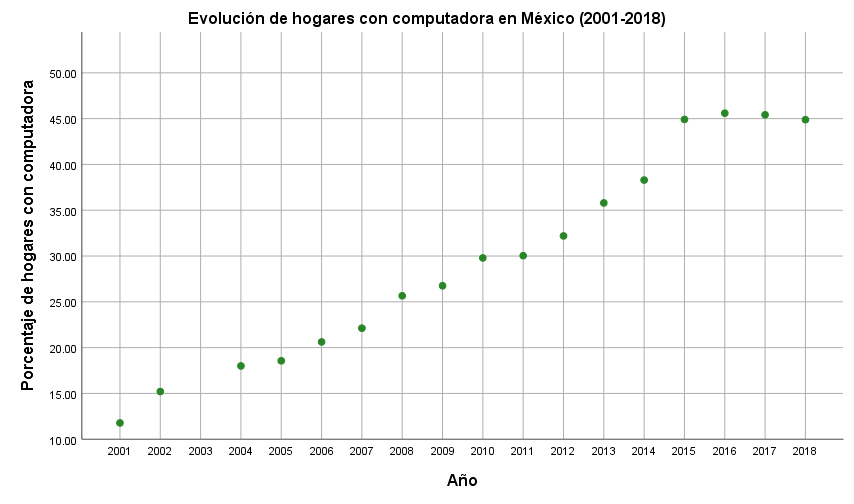 Elaboración propia con datos de la ENDUTIH 2018De acuerdo con la misma encuesta del INEGI, existe una estrecha relación entre nivel de escolaridad y uso del internet. De las personas que cuentan con estudios de nivel superior, sólo un 4.9% no usa Internet. Aquellos que cuentan con estudios de nivel medio superior representan un 11.5% y entre los que cuentan con estudios de nivel básico, la cifra aumenta a un 45.1 por ciento.Las principales actividades que las mexicanas y los mexicanos realizaron en Internet durante 2018 fueron: para entretenimiento 90.5%, para comunicarse 90.3% y para obtener información 86.9%. Otras como apoyar la educación/capacitación y acceder a contenidos audiovisuales, registran porcentajes del 83.6 y el 78.1%, respectivamente.Lo anterior quiere decir que el uso las TICs se ha vuelto algo cotidiano en la población mexicana. En Coahuila se encuentran el 4.83% del total nacional de usuarios con computadora. Además, 1 millón 921 mil coahuilenses tienen acceso a internet, gran parte de estos usuarios son niños y jóvenes.Estos datos son prometedores, pues el uso de las TICs en las aulas de las escuelas de todos los niveles, es una medida necesaria y urgente que llevará sin duda a una mejora significativa en el proceso de aprendizaje y enseñanza de los niños, niñas y jóvenes. Además, en contextos como el actual, donde la presencia física de las y los estudiantes en las aulas es riesgoso, se puede hacer uso de las TICs para que continúen sus estudios y no se vea afectado el ciclo escolar.La UNESCO ha advertido, que el cierre de instituciones educativas derivado de la crisis provocada por el virus COVID-19, generará un aumento en las tasas de deserción escolar, que afectará de manera desproporcionada a las niñas adolescentes, arraigará las brechas de género en la educación y llevará a un aumento en el riesgo de explotación sexual, embarazo precoz, matrimonio precoz y forzado.Es admirable el esfuerzo realizado por el Gobierno del Estado de Coahuila, encabezado por el Ingeniero Miguel Ángel Riquelme, para que millones de estudiantes de todos los niveles educativos terminen sus clases en línea, como medida para contrarrestar la expansión del virus. Por este motivo, resulta fundamental que todas y todos los estudiantes de Coahuila tengan la certeza de poder acceder a las nuevas tecnologías, como computadoras con acceso a internet, para no perder el ciclo escolar en curso.En el propio Plan Estatal de Desarrollo 2017-2023, el Gobierno de Coahuila, se propuso como objetivo: “consolidar el sistema educativo estatal para brindar servicios de alta calidad y con pertinencia, generando un contexto de compromiso y participación de la estructura educativa, padres de familia, los tres niveles de gobierno y la sociedad civil”.Ante estos tiempos de incertidumbre, debe ser prioridad garantizar que los niños, niñas y jóvenes coahuilenses, puedan acceder a una educación de calidad sin poner en riesgo su salud y la de quienes los rodean. Es por ello, que se tiene que garantizar desde la Carta Magna de nuestra entidad, el derecho de las niñas, niños y jóvenes, al uso de las nuevas tecnologías de la información y comunicación.Por las razones antes expuestas y en el marco de la conmemoración del día del Internet, viendo en todo momento por el interés superior de la niñez coahuilense, presento ante esta soberanía la siguiente propuesta de decreto, con la que se busca agregar el artículo 120 bis a la Constitución Política del Estado Libre y Soberano de Coahuila de Zaragoza, donde se escriba el derecho de niñas, niños y adolescentes al uso de las nuevas tecnologías en su formación académica.En virtud de lo anterior, quienes integramos el Grupo Parlamentario “Gral. Andrés S. Viesca” del Partido Revolucionario Institucional, ponemos a la consideración de este H. Pleno del Congreso, la siguiente:INICIATIVA CON PROYECTO DE DECRETOÚNICO.- Se adiciona el artículo 120 bis a la Constitución Política del Estado Libre y Soberano de Coahuila de Zaragoza, para quedar como sigue: Artículo 120 bis. Para efecto de mejorar la calidad en la formación educativa de las niñas, niños y adolescentes, el Estado deberá garantizar su derecho al acceso y uso de las Nuevas Tecnologías de la Información.TransitoriosÚnico.-  El presente decreto entrará en vigor el día siguiente a su publicación en el Periódico Oficial del Estado de Coahuila de Zaragoza.A T E N T A M E N T ESaltillo, Coahuila de Zaragoza, mayo de 2020CONJUNTAMENTE CON LAS DEMAS DIPUTADAS Y LOS DIPUTADOS DEL GRUPO PARLAMENTARIO “GRAL. ANDRÉS S. VIESCA”, DEL PARTIDO REVOLUCIONARIO INSTITUCIONAL.ESTA HOJA DE FIRMAS CORRESPONDE INICIATIVA CON PROYECTO DE DECRETO POR EL QUE SE ADICIONA EL ARTÍCULO 120 BIS A LA CONSTITUCIÓN POLÍTICA DEL ESTADO LIBRE Y SOBERANO DE COAHUILA DE ZARAGOZA, CON EL OBJETO DE ESTABLECER EL DERECHO DE NIÑAS, NIÑOS Y ADOLESCENTES AL USO DE LAS NUEVAS TECNOLOGÍAS EN SU FORMACIÓN ACADÉMICA.DIP. LILIA ISABEL GUTIÉRREZ BURCIAGADEL GRUPO PARLAMENTARIO “GRAL. ANDRÉS S. VIESCA”, DEL PARTIDO REVOLUCIONARIO INSTITUCIONAL.DIP. MARÍA ESPERANZA CHAPA GARCÍADIP. JOSEFINA GARZA BARRERADIP. GRACIELA FERNÁNDEZ ALMARAZDIP. JAIME BUENO ZERTUCHE DIP. MARÍA DEL ROSARIO CONTRERAS PÉREZDIP.  JESÚS ANDRÉS LOYA CARDONADIP. VERÓNICA BOREQUE MARTÍNEZ GONZÁLEZDIP. JESÚS BERINO GRANADOSDIP. DIANA PATRICIA GONZÁLEZ SOTODIP. DIANA PATRICIA GONZÁLEZ SOTODIP. DIANA PATRICIA GONZÁLEZ SOTO